ActiviteitCategorieCategorieGroepO soto gariGrote buitenwaartse beenhaakJudoJudo7&8Beschrijving activiteitBeschrijving activiteitPlattegrondPlattegrondLaat de leerlingen in 2-tallen werken.Een van de leerlingen voert de oefening uit (tori)Een van de leerlingen ondergaat de oefening en werkt niet tegen (ouke)Je pakt elkaar vast in de basispakking (met je linker hand aan de mouw van de tegenstander en met je rechter hand in de kraag van je tegenstander.Je stapt uit met links en plaatst je linker voet naast zijn/haar rechtervoet. Haak jouw rechter knieholte in zijn/haar knieholte. Zwaai je rechter been naar achteren en trek aan zijn/haar rechterarm. Op deze manier kantel je de tegenstander en valt hij/zij op de grond.Herhaal dit een aantal keer en wissel van rol (ouke & tori)Laat de leerlingen in 2-tallen werken.Een van de leerlingen voert de oefening uit (tori)Een van de leerlingen ondergaat de oefening en werkt niet tegen (ouke)Je pakt elkaar vast in de basispakking (met je linker hand aan de mouw van de tegenstander en met je rechter hand in de kraag van je tegenstander.Je stapt uit met links en plaatst je linker voet naast zijn/haar rechtervoet. Haak jouw rechter knieholte in zijn/haar knieholte. Zwaai je rechter been naar achteren en trek aan zijn/haar rechterarm. Op deze manier kantel je de tegenstander en valt hij/zij op de grond.Herhaal dit een aantal keer en wissel van rol (ouke & tori)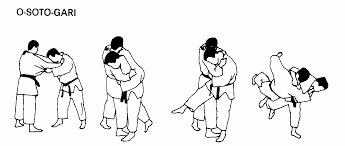 RegelsRegelsDifferentiatiesDifferentiatiesJe hebt respect voor elkaarJudo is sparren geen vechten!Als je iemand werpt ben je verantwoordelijk voor zijn/haar val. Dit betekent dat je iemand pas los laat als hij/zij op de grond ligtNa een aantal worpen wissel je van rol (ouke&tori)Je mag alleen maar op de mat werpenAls je wordt geworpen moet je afslaanJe hebt respect voor elkaarJudo is sparren geen vechten!Als je iemand werpt ben je verantwoordelijk voor zijn/haar val. Dit betekent dat je iemand pas los laat als hij/zij op de grond ligtNa een aantal worpen wissel je van rol (ouke&tori)Je mag alleen maar op de mat werpenAls je wordt geworpen moet je afslaanMet meer verdedigingWat fanatieker werpenWeerstand biedenMet meer verdedigingWat fanatieker werpenWeerstand biedenDoelenDoelenVeiligheidVeiligheidMotorische doelstelling:Aan het einde van de les kan 2/3 van de leerlingen de O soto gari volgens de hierboven aangegeven 4 stappen uitvoeren.Sociale doelstelling:Aan het einde van de les hebben de leerlingen een veilige leersituatie gecreëerd. Ze hebben respect voor elkaar en zorgen ervoor dat de leerlingen goed vallen. Cognitieve doelstelling:Aan het einde van de les snapt 2/3 van de leerlingen hoe je een steunpunt bij een ander moet weghalen.Motorische doelstelling:Aan het einde van de les kan 2/3 van de leerlingen de O soto gari volgens de hierboven aangegeven 4 stappen uitvoeren.Sociale doelstelling:Aan het einde van de les hebben de leerlingen een veilige leersituatie gecreëerd. Ze hebben respect voor elkaar en zorgen ervoor dat de leerlingen goed vallen. Cognitieve doelstelling:Aan het einde van de les snapt 2/3 van de leerlingen hoe je een steunpunt bij een ander moet weghalen.Altijd afslaan als je valtJe mag je tegenstander pas loslaten als hij/zij netjes is gevallenAltijd afslaan als je valtJe mag je tegenstander pas loslaten als hij/zij netjes is gevallenBeweegproblemen met aanwijzingenBeweegproblemen met aanwijzingenMaterialenMaterialenBP:De Tori wordt zelf uit evenwicht gebracht als hij/zij de ouke probeert te werpen.AW:De tori zal waarschijnlijk te ver voor de ouke staan. Geef als aanwijzing dat de tori echt helemaal naast de ouke moet staan als hij/zij wilt werpen.BP:De Tori wordt zelf uit evenwicht gebracht als hij/zij de ouke probeert te werpen.AW:De tori zal waarschijnlijk te ver voor de ouke staan. Geef als aanwijzing dat de tori echt helemaal naast de ouke moet staan als hij/zij wilt werpen.1 grote judo mat1 judo pak per leerling1 grote judo mat1 judo pak per leerling